Специальность: ______   ОП____________________________________Курс:_______II_____, группа(ы)______  ОП  1611(З)_________________Дисциплина:________Иностранный яз._______________________________ ФИО преподавателя_____Шафигуллина  И.Ш.________________________Тема: Часы пик.Грамматический материал: « Прилагательное + инфинитив»Задание 1.Выпишите новые слова. Запомните их значения.Approach – подход; подъездAvoidance – избежание; уклонениеTo back – поддерживать, подкреплятьCollision – столкновениеTo encourage – поощрять, поддерживатьTo enforce – обязывать, вводить в действиеGrade – уровень, степеньImage-recognition – распознавание изображениеInterchange – пересечение (дорожно-транспортное)Intersection – перекресток, пересечениеGrade-separated intersection – дорожная развязка в двух уровняхJunction – перекресток, пересечение дорогGrade junction – пересечение дорог на одном уровнеLane – полоса движенияHOV – High Occupancy Vehicle – машина, в которой едут 2 и более человека, включая водителя;HOV lane – полоса движения, выделенная для машин, в которых едут 2 и более человека, включая водителяObstruction – препятствие, затруднение продвижениюOffending – нарушающийRush hour – час пикTicket – квитанция за нарушение правил уличного движенияTo issue ticket – печатать квитанциюTime-consuming – отнимающий много времениUnderneath – подUnderpass – подземный переход, тоннель, путепроводOvertake –обгонятьЗадание 2.Найдите соответствующий русский перевод английским словосочетаниям.Задание 3. Найдите слова- синонимы ,дайте их перевод.Задание 4.Письменно переведите текст. Ответьте на вопросы по тексту.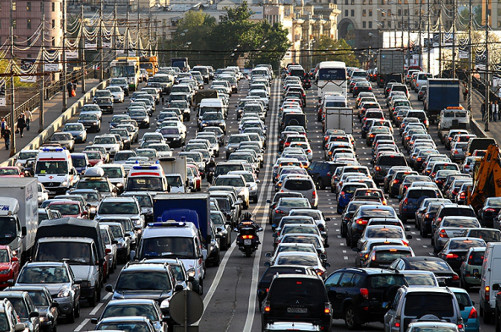 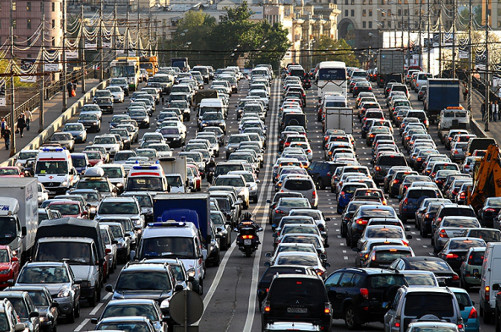               Rush Hours
       The higher the speed of a vehicle, the more difficult collision avoidance becomes and the greater the damage if a collision does occur. Therefore, many countries of the world limit the maximum speed allowed on their roads. Vehicles are not supposed to be driven at speeds which are higher than the posted maximum.
      To enforce speed limits, two approaches are generally employed. In the , it is common for the police to patrol the streets and use special equipment to measure the speed of vehicles, and “pull over” any vehicle found to be in violation of the speed limit. In  and some European countries, there are computerized speed measuring devices spread throughout the city, which will automatically defect speeding drivers and take a photograph of the license plate, which is later used for applying and mailing the ticket.
     Another interesting mechanism that was developed in  is the Grime Welle, or green lights along that corridor. This encourages drivers to travel at the posted limit in order to minimize stopping.
   During business days in most major cities, traffic congestion reaches great intensity at predictable times of the day due to the large number of vehicles using the road at the same time. This phenomenon is called rush hour, although the period of high traffic intensity may exceed one hour.
    Some cities adopt policies to reduce rush-hour traffic and pollution and encourage the use of public transportation. For example, in So Paulo, Brazil each vehicle has a specific day of the week in which it is forbidden from traveling the roads during rush hour.
    In the  and , several expressways have a special lane that can only be used by cars carrying two or more people, and several cities offer a public  telephone service  where citizens can arrange rides with others depending on where they live and work. The purpose of these policies is to reduce the number of vehicles on the roads and thus reduce rush-hour traffic intensity. Uncontrolled traffic occurs in the absence of lane markings and traffic control signals.Ex. 7. Provide answers to the questions below.
    1. What is the first approach employed in the ?
    2. What mechanism was developed in  to inforce speed limits?
    3. How do the authorities in  reduce rush-hour traffic and pollution?Изучите  грамматический  материал  по теме: « Прилагательное + инфинитив». Сделайте конспект.Инфинитив в английском — это глагол в начальной форме. Часто возникает необходимости дополнить английское прилагательное по значению. Иногда для этого удобно поставить после прилагательного to- infinitive (инфинитив с частицей to).  Перечислим основные случаи, когда мы так поступаем.На русский язык прилагательное (какой? какая? какое? какие?) в этом случае нужно переводить наречием (как?). Чаще всего прилагательное вам встретится вместе с It’s или It was. It в данном случае — это формальное подлежащее.Пример:
It is difficult to understand Russian for foreighners. — Русский трудно понимать иностранцам.Несколько популярных оборотов для выражения мнения, после которых стоит to -infinitive:
It’s good to … — (Это) хорошо …
It’s right … — Это правильно…
It’s wrong … — Это неправильно …
It’s possible … — Это возможно …
It’s nice (of you) to … — (Это) мило (с вашей стороны) …
It’s very kind of you … — Очень мило с вашей стороны …
I’m sorry to … — Простите за то, что …
I’m happy to … — Я рад … (сделать это)
I’m glad to … — Я рад … (сделать это)
Вместо тех прилагательных, которые мы использовали, можно ставить любые прилагательные, помогающие выразить чувства и мысли.
Также конструкцию можно расширить с помощью усилительного наречия (so, very), которое будет стоять перед прилагательным.Примеры:
It’s so nice to be here. — Как хорошо быть здесь.
It’s so hard to deal with him. — C ним очень трудно иметь дело.
It’s good to be able to talk to someone who understands you. — Хорошо поговорить с кем-то, кто понимает тебя.Домашнее задание. Выполнить письменно задания 1-4. письменно Повторить грамматический материал. Литература:1.	Карпова Т.А. English for Colleges. Английский для колледжей: учебное пособие/ Т.А. Карпова. – 8-е изд, перераб и доп. – М.: Издательско-торговая корпорация «Дашков и К», 2016 – 320с. 2.	Шевцова Г.В., Сумина В.Е., Лебедева О.Г., Рождественская С.В. Английский язык для специальности Автомобили и автомобильное хозяйство Учебник. — "Академия", 2016. — 319 с.3.	Planet of English./Бескоровайная и др. – М.: Академия, 2015 – 256 с.., илл. «TRANSPORTATION» : учебное пособие: Для специальности 23.02.01. «Организация перевозок и управление на транспорте» / СИТДИКОВА Н.Г., ФАЙЗРАХМАНОВА Ю.С., ЯДЛОВСКАЯ Э.Р.4.	Маньковская З.В. Английский язык : учеб. пособие / З.В.Маньковская. – М.: ИНФРА-М, 2018. – 200 с. – (Среднее профессиональное образование) Маньковская З.В. Английский язык в ситуациях повседневного делового общения : учеб. пособие / З.В.Маньковская. – М.: ИНФРА-М, 2019. – 223 с. – (Среднее профессиональное образованиеДомашнее задание отправлять на электр.почту ilsiyar.shafigullina@mail.ru до 20.04.2020. до 15.00.1. Limited access road 2. Collision avoidance  3. Speed – measuring device4. Green wave5. Posted limit   6.Business days7. Traffic congestion8. Traffic congestion9.  Rush – hour traffic intensity10. Lane marking11. Grade – separated intersection12. Grade junction13. Minimum speed signs14. Time-consuming   a. зеленая волнаb. интенсивность движения в час пикc. отнимающий много времениd. дорога с ограниченным движениемe. разметка полосf. установленные ограниченияg. дорожная развязка в двух уровняхh. пересечение дорог в одном уровнеj. устройство измерения скоростиi. избежание столкновенияk. пробки на дорогахl. рабочие дниm. знаки ограничения минимальной скоростиn. аварийная сигнализацияTo back                                                                           To ride                                                                            Intersection                                                                   Ticket                                                                              License plate                                                                 Business day                                                                  To encourage                                                                HOV lane                                                                        Collision Bus                                                                                        11. Speeding driver        a. crashb. offending driver                                                          c. to drive                                                                              d. to supporte. coachf. carpool laneg. receipth. working day                                                                        i. junction                                                                                   j. number platek. to cheer